RPM Academy Re-Certification Renewal FormEmail to: lorriemthomas@rpmacademy.netMember #/State: _______________________________________________Name: _______________________________________________________Email: _______________________________________________________Phone: ______________________________________________________Position Renewing:	Instructor		Instructor Trainer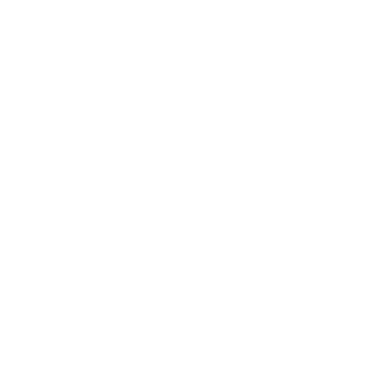 Event – 1_____________________________________________________Date – 1 ______________________________________________________Class Taught – 1_______________________________________________Event – 2 _____________________________________________________Date – 2 ______________________________________________________Class Taught – 2 _______________________________________________Date Submitted: _____________________	